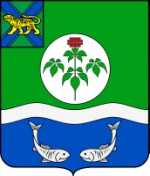 ДУМА ОЛЬГИНСКОГО МУНИЦИПАЛЬНОГО РАЙОНАПРИМОРСКОГО КРАЯРЕШЕНИЕОб утверждении «Положения о Молодёжном парламенте при Думе Ольгинского муниципального района»Принято Думой Ольгинскогомуниципального района                                                            27 апреля 2021 годаВ соответствии с Федеральным Законом от 06 октября 2003 года № 131-ФЗ «Об общих принципах организации местного самоуправления в Российской Федерации», Законом Приморского края от 30.04.2009 года № 423-КЗ «О молодёжной политике в Приморском крае», на основании Устава Ольгинского муниципального района:	1.Утвердить «Положение о Молодёжном парламенте при Думе Ольгинского муниципального района»(прилагается).	2.Считать утратившими силу следующие решения Думы Ольгинского муниципального района:	 от 04 июня 2020 года № 210 «Об утверждении Положения «О Молодёжном совете Ольгинского муниципального района»;	 от 26 февраля 2021 года № 278  «Об утверждении состава организационного комитета по формированию Молодёжного совета Ольгинского муниципального района в новой редакции» считать утратившими силу.	3.Опубликовать настоящее решение в газете «Заветы Ленина» и разместить на официальном сайте Ольгинского муниципального района в информационно-телекоммукационной сети «Интернет».	4.Настоящее решение вступает в законную силу со дня его официального опубликования.Глава муниципального района                                                              Ю.И. Глушко     пгт Ольга27 апреля 2021 года№ 88-НПА  УТВЕРЖДЕНОрешением Думы Ольгинскогомуниципального районаот 27.04.2021 № -НПАПОЛОЖЕНИЕО МОЛОДЁЖНОМ ПАРЛАМЕНТЕ ПРИ ДУМЕ ОЛЬГИНСКОГО МУНИЦИПАЛЬНОГО РАЙОНАСТАТЬЯ 1. ОБЩИЕ ПОЛОЖЕНИЯ1. Настоящее Положение о Молодёжном парламенте при Думе Ольгинского муниципального района устанавливает порядок образования и работы Молодёжного парламента при Думе Ольгинского муниципального района (далее – Молодёжный парламент).2. Молодёжный парламент является постоянно действующим совещательным органом при Думе Ольгинского муниципального района по реализации молодёжной политики в форме участия молодёжи 
в социально-экономических, общественно-политических процессах 
на территории Ольгинского муниципального района (далее – муниципальный район).3. Молодёжный парламент осуществляет свою деятельность 
на общественных началах в соответствии с законодательством 
Российской Федерации, нормативными правовыми актами 
Приморского края, муниципальными правовыми актами органов местного самоуправления муниципального района, настоящим Положением.4. Координацию деятельности Молодёжного парламент в области нормотворческой деятельности осуществляет Дума Ольгинского муниципального района(далее-Дума).5. Координацию деятельности Молодёжного парламента в области, 
не относящейся к нормотворческой деятельности, осуществляет администрация Ольгинского муниципального района.СТАТЬЯ 2. ЦЕЛИ, ЗАДАЧИ И ФУНКЦИИ МОЛОДЁЖНОГОпарламента1. Целями Молодёжного парламента являются:1) обеспечение возможности непосредственного влияния молодёжи 
и молодёжных объединений на молодёжную политику в муниципальном районе, содействие деятельности органов местного самоуправления муниципального района в сфере реализации молодёжной политики на территории муниципального района;2) повышение правовой и политической культуры молодёжи муниципального района;3) формирование и поддержка созидательной активности молодёжи.2. Задачи Молодёжного парламента:1) участие в работе над проектами муниципальных правовых актов;2) участие в реализации молодёжных мероприятий различных направлений на территории муниципального района;3) изучение и анализ вопросов, проблем, затрагивающих молодёжь муниципального района;4) систематическое информирование Думы и администрации муниципального района, общественности о ходе реализации молодёжной политики на территории муниципального района.3. Для решения задач Молодёжный парламент выполняет следующие функции:1) выработка рекомендаций и подготовка предложений по вопросам реализации молодёжной политики на территории муниципального района; 2) проведение социологических опросов и мониторинг эффективности реализации молодёжной политики  в муниципальном районе; 3) участие в подготовке информационных материалов для Думы муниципального района, администрации муниципального района;4) взаимодействие с молодёжным парламентом при Законодательном Собрании Приморского края, Ассоциацией молодёжных парламентов Российской Федерации, молодёжными общественными объединениями, иными некоммерческими организациями, осуществляющими деятельность 
на территории муниципального района.СТАТЬЯ 3. ПОЛНОМОЧИЯ МОЛОДЁЖНОГО парламента1. Молодёжный парламент в целях решения возложенных на него задач вправе:1) принимать участие в разработке проектов муниципальных правовых актов;2) инициировать и организовывать совещания, консультации, круглые столы и другие мероприятия с участием представителей администрации муниципального района, Думы муниципального района, муниципальных предприятий и учреждений;3) выходить с ходатайством к главе муниципального района, председателю Думы муниципального района о присутствии на заседании Молодёжного парламента представителей Думы муниципального района, структурных подразделений администрации муниципального района для сообщений, ответов на вопросы, предоставления информации по вопросам, относящимся к компетенции Молодёжного парламента.2. Молодёжный парламент обязан: 1) соблюдать законодательство Российской Федерации, законодательство Приморского края, муниципальные правовые акты муниципального района;2) ежегодно не позднее 30 октября предоставлять информацию о своей деятельности в Думу муниципального района;3) предоставлять в установленном порядке информацию о своей деятельности заинтересованным организациям и гражданам, а также средствам массовой информации, размещать ее в сети «Интернет».СТАТЬЯ 4. СОСТАВ И ПОРЯДОК ФОРМИРОВАНИЯМОЛОДЁЖНОГО парламента1. Молодёжный парламент состоит из 15 членов с правом решающего голоса, а также членов с правом совещательного голоса. Количество членов с правом совещательного голоса не ограничено. 2. В состав Молодёжного парламента входят молодые люди 
в возрасте от 14 до 35 лет, проживающие на территории муниципального района и представляющие следующие категории молодёжи: учащиеся общеобразовательных учреждений, работающая молодежь, представители молодёжных общественных объединений. Кураторами Молодёжного парламента являются: председатель Думы Ольгинского муниципального района; первый заместитель главы администрации муниципального района; специалист отраслевого органа, ответственный за работу с молодёжью.3. Состав членов Молодёжного парламента формируется на основе поступивших в Думу муниципального района заявлений от молодежи, общественных объединений, зарегистрированных в муниципальном районе, местных отделений политических партий, с мест учебы, работы молодёжи. Прием заявлений о вступлении в Молодёжный парламент осуществляется Думой муниципального района, рассмотрение заявление о принятии в Молодёжный парламент осуществляется Кураторами.4. Персональный состав членов Молодёжного парламента утверждается постановлением председателя Думы муниципального района.5. Отбор кандидатов производится Кураторами на основании предоставленных документов, а также на основе оценки личностных качеств кандидатов, по результатам индивидуального собеседования.6. Основаниями для отказа во включении в состав Молодёжного парламента являются: возрастные ограничения (младше 14 лет, либо 
старше 35 лет), непредставление документов, указанных в части 7 настоящей статьи. 7. Документы, необходимые для включения в состав Молодёжного парламента:заявление кандидата (Приложение 1);анкета кандидата (Приложение 2);ходатайство от общественных объединений, местных отделений политических партий, с места учебы, работы в случае выдвижения указанными субъектами. 8. Молодёжный парламент самостоятельно определяет свою структуру, которая может состоять из комитетов, рабочих групп, секций, осуществляющих деятельность по отдельным направлениям в соответствии 
с целями и задачами Молодёжного парламента.В процессе своей деятельности Молодёжный парламент может привлекать представителей молодёжи, не входящих в состав Молодёжного парламента.СТАТЬЯ 5. ВЫБОРНЫЕ ДОЛЖНОСТИ МОЛОДЁЖНОГОПАРЛАМЕНТА1. К выборным должностям Молодёжного парламента относятся: председатель Молодёжного парламента, заместитель председателя Молодёжного парламента, ответственный секретарь Молодёжного парламента. 2. Председатель Молодёжного парламента избирается на заседании 
из числа членов Молодёжного парламента большинством голосов 
от установленного числа членов Молодёжного парламента. Срок исполнения обязанностей председателя Молодёжного парламента составляет  3 года. В исключительных случаях, таких, как: болезнь, переезд 
на постоянное место жительства в другое муниципальное образование, ненадлежащее исполнение своих обязанностей, председатель Молодёжного парламента может быть переизбран до истечения срока.3. Председатель Молодёжного парламента:1) председательствует на заседаниях Молодёжного парламента;2) созывает заседания Молодёжного парламента;3) формирует на основе предложений членов Молодёжного парламента план работы Молодёжного парламента и повестку дня заседания;4) даёт поручения членам Молодёжного парламента;5) представляет Молодёжный парламент в отношениях 
с должностными лицами органов местного самоуправления муниципального района, предприятиями, учреждениями, организациями муниципального района;6) информирует членов Молодёжного парламента о решениях органов местного самоуправления муниципального района, органов государственной власти Приморского края, касающихся деятельности Молодёжного парламента.4. Заместитель председателя Молодёжного парламента избирается на заседании из числа членов Молодёжного парламента большинством голосов 
от установленного числа членов Молодёжного парламента. Срок исполнения обязанностей председателя Молодёжного парламента составляет  3 года. 5.Заместитель председателя Молодёжного парламента исполняет обязанности председателя Молодёжного парламента в период его отсутствия или по поручению.6.Ответственный секретарь Молодёжного парламента избирается 
из числа членов Молодёжного парламента большинством голосов 
от установленного числа членов Молодёжного парламента на каждом заседании Молодёжного парламента или сроком  на три года. 5. Ответственный секретарь Молодёжного парламента:1) оповещает членов Молодёжного парламента о времени, месте предстоящего заседания Молодёжного парламента;2) ведет делопроизводство Молодёжного парламента и протоколы  заседаний, несет ответственность за сохранность документов.СТАТЬЯ 6. ОРГАНИЗАЦИЯ РАБОТЫ МОЛОДЕЖНОГО ПАРЛАМЕНТА1. Формами работы Молодёжного парламента являются заседания Молодёжного парламента, рабочих групп, созданных Молодёжным парламентом, а также проводимые в соответствии с настоящим Положением иные мероприятия, связанные с деятельностью Молодёжного парламента.2. Заседания Молодёжного парламента проводятся регулярно, 
не реже одного раза в два месяца.3. Заседание Молодёжного парламента открывает и ведет председатель Молодёжного парламента, в случае его отсутствия заместитель председателя.4. Заседание Молодёжного парламента считается правомочным, если на нем присутствует не менее половины установленного числа членов Молодёжного парламента. 5. Решения Молодёжного парламента принимаются простым большинством голосов от числа присутствующих на заседании членов Молодёжного парламента. 6. Решения, принятые на заседании Молодёжного парламента, оформляются протоколом, который подписывается председателем 
и ответственным секретарем Молодёжного парламента.7. Решения, принимаемые на заседаниях Молодёжного парламента, носят рекомендательный характер. 8. Члены Молодёжного парламента участвуют в заседаниях Молодёжного парламента лично и не вправе делегировать свои полномочия другим лицам.9. К участию в работе Молодёжного парламента могут привлекаться 
по его инициативе представители объединений, предприятий и организаций муниципального района. На заседания Молодёжного парламента могут приглашаться представители средств массовой информации.СТАТЬЯ 7. ПРАВА И ОБЯЗАННОСТИ ЧЛЕНОВ МОЛОДЁЖНОГОПАРЛАМЕНТА1. Член Молодёжного парламента обязан:1) лично участвовать в деятельности Молодёжного парламента, посещать все его заседания, активно содействовать решению стоящих перед Молодёжным парламентом задач;2) информировать Молодёжный парламент и председателя Молодёжного парламента о своей деятельности в Молодёжном парламенте;3) содействовать повышению авторитета Молодёжного парламента;4) не допускать действий, наносящих ущерб деятельности и законным интересам Молодёжного парламента и его членов.2. Член Молодёжного парламента имеет право:1) участвовать в принятии решений Молодёжного парламента;2) вносить на рассмотрение Молодёжного парламента предложения, связанные с его деятельностью;3) избирать и быть избранным на выборные должности Президиума Молодёжного парламента;4) получать необходимую информацию о деятельности Молодёжного парламента;5) участвовать в мероприятиях, проводимых Молодёжным парламентом.3. Полномочия члена Молодёжного парламента прекращаются досрочно 
в случаях:1) переезда на постоянное место жительства в другое муниципальное образование;2) достижения возраста 35 лет;3) по собственному желанию;4) по решению Молодёжного парламента в следующих случаях: а) за совершение проступка, умаляющего честь и достоинство члена Молодёжного парламента;б) за непосещение очередных заседаний Молодёжного парламента 
без уважительных причин более трех раз подряд.4. Решение Молодёжного парламента о досрочном прекращении полномочий членов Молодёжного парламента считается принятым, 
если за него проголосовало не менее двух третей от установленного числа членов Молодёжного парламента.5. Решение Молодёжного парламента о досрочном прекращении полномочий членов Молодёжного парламента по пунктам 1, 2, 3 части 3 настоящей статьи принимается Молодёжным парламентом без голосования.                                                                                  Приложение 1 к Положению о Молодёжном парламенте при Думе Ольгинскогомуниципального района          Председателю Думы Ольгинского            муниципального районаЗаявлениеПрошу включить меня в состав Молодёжного парламента 
при Думе Ольгинского муниципального района. С Положением о Молодёжном парламенте при Думе Ольгинского муниципального района ознакомлен(а) и согласен(а). Настоящим даю согласие в соответствие со статьей 9 
Федерального закона от 27.07.2006 № 152-ФЗ «О персональных данных» 
на обработку указанных в заявлении и анкете персональных данных, включая сбор, систематизацию, накопление, автоматизированную обработку, хранение, уточнение (обновление, изменение), использование, передачу по запросу, обезличивание, блокирование и уничтожение. К заявлению прилагаю анкету установленного образца.       Подпись 										         ДатаПриложение 2к Положению о Молодёжном парламенте при Думе Ольгинскогомуниципального района          Председателю Думы Ольгинского                                                                              муниципального районаАНКЕТА       Подпись 										ДатаФамилия, имя, отчествоДата рожденияМесто учебы/работы, должность, классДомашний адресКонтактный телефонАдрес электронной почтыОбщественная деятельностьХобби, увлечение Дополнительные сведения о себе, которые желаете указать (личные качества, профессиональные навыки и др.)